
ISTITUTO COMPRENSIVO VALLE STURA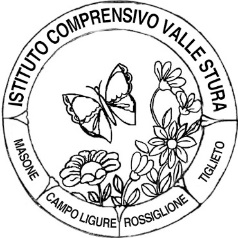 SCUOLA DELL'INFANZIA - PRIMARIA - SECONDARIA I GRADOPiazza 75 Martiri, 3  -  16010 MASONE (GE)  -  Tel. 010 926018 www.icvs.edu.it - geic81400g@istruzione.it – geic81400g@pec.istruzione.it Calendario scolastico 2021/22                    Scuola Secondaria di I grado Inizio lezioni: mercoledì 15 settembre 2021Fine lezioni: venerdì 10 giugno 2022Orario dal 15 al 17 settembreMercoledì – giovedì – venerdì: 8.00-12.0009.50-10.10: ricreazioneDal 20 al 24 settembreLunedì e mercoledì: 8.05-13.00Martedì, giovedì, venerdì: 8.05-13.5510.50-11.10: ricreazioneDal 27 settembreLunedì: 8.05-16.00 con pausa pranzo dalle 13 alle 14 – Inizio servizio mensaMercoledì: 8.05-13.00Martedì, giovedì, venerdì: 8.05-13.5510.50-11.10: ricreazioneDal 6 ottobre: inizio laboratoriLunedì (curricolare) e mercoledì (per chi frequenta i laboratori): 8.05-16.00 con pausa pranzo dalle 13 alle 14Martedì, giovedì, venerdì: 8.05-13.5510.50-11.10: ricreazionePeriodi di sospensione delle lezioni in base al calendario regionale:Lunedì 1 novembre 2021Mercoledì 8 dicembre 2021Vacanze di Natale: da venerdì 24 dicembre 2021 a domenica 9  gennaio. Si torna a scuola lunedì 10 gennaio 2022Vacanze di Pasqua: da giovedì  14 aprile a martedì 19 aprile 2022. Si torna a scuola mercoledì 20 aprile.Lunedì 25 aprileGiovedì 2 e Venerdì 3 giugno 2022